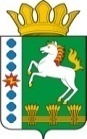 КОНТРОЛЬНО-СЧЕТНЫЙ ОРГАН ШАРЫПОВСКОГО РАЙОНАКрасноярского краяЗаключениена проект Постановления администрации Ивановского сельсовета Шарыповского района «О внесении изменений и дополнений в Постановление администрации Ивановского сельсовета  от 29.10.2013 № 87 «Об утверждении муниципальной программы «Обеспечение транспортной доступности и коммунальными услугами граждан, а также создание условий для обеспечения доступным и комфортным жильем граждан» Ивановского сельсовета20марта 2015 год 							    	                       № 13Настоящее экспертное заключение подготовлено Контрольно – счетным органом Шарыповского района на основании ст. 157 Бюджетного  кодекса Российской Федерации, ст. 9 Федерального закона от 07.02.2011 № 6-ФЗ «Об общих принципах организации и деятельности контрольно – счетных органов субъектов Российской Федерации и муниципальных образований», ст. 15 Решения Шарыповского районного Совета депутатов от 20.09.2012 № 31/289р «О внесении изменений и дополнений в Решение Шарыповского районного Совета депутатов от 21.06.2012 № 28/272р «О создании Контрольно – счетного органа Шарыповского района» (в ред. от 20.03.2014 № 46/536р, от 25.09.2014 № 51/573р, от 26.02.2015 № 56/671р), пункт 1.2.3 Соглашения от 01.01.2015 г.«О передачеКонтрольно – счетному органу Шарыповского района полномочий Контрольно – счетного органа поселения по осуществлению внешнего муниципального финансового контроля».Представленный на экспертизу проект Постановления администрации Ивановского сельсовета Шарыповского района «О внесении изменений и дополнений в Постановление администрации Ивановского сельсовета  от 29.10.2013 № 87  «Об утверждении муниципальной программы «Обеспечение транспортной доступности и коммунальными услугами граждан, а также создание условий для обеспечения доступным и комфортным жильем граждан» Ивановского сельсовета(далее по тексту проект Постановления) направлен в Контрольно – счетный орган Шарыповского района 16 марта 2015 года. Разработчиком данного проекта Программы является администрация Ивановского сельсовета.Основанием для разработки муниципальной программы является:- статья 179 Бюджетного кодекса Российской Федерации;- постановление администрации Ивановского сельсовета от 25.07.2013 № 65 «Об утверждении Порядка принятия решений о разработке  муниципальных программ Ивановского сельсовета, их формировании и реализации»;- распоряжение администрации Ивановского сельсовета от 31.07.2013  № 10 «Об утверждении перечня муниципальных программ Ивановского сельсовета» (в ред. от 13.08.2014 № 23).Ответственный исполнитель муниципальной программы администрация Ивановского сельсовета.Соисполнитель муниципальной программы отсутствует.Перечень подпрограмм муниципальной программы:Модернизация, реконструкция и капитальный ремонт объектов коммунальной инфраструктуры, жилья и благоустройства территории.Проведение мероприятий, направленных на сохранение и улучшение транспортно-эксплуатационного состояния улично- дорожной сети сельского поселения.Обращение с твердыми, бытовыми, промышленными и биологическими отходами на территории поселения.Переселение граждан из аварийного жилищного фонда в Ивановском сельсовете.Цели муниципальной программы:Повышение качества предоставления жилищно- коммунальных услуг населению и улучшение транспортно-эксплуатационного состояния дорог местного значения;Обеспечение доступным и комфортным жильем граждан Ивановского сельсовета.Задачи муниципальной программы:Создание условий для обеспечения качественными услугами ЖКХ населения.Бесперебойное и безопасное движение транспортных средств по улично-дорожной сети сельского поселения.Предотвращение вредного воздействия бытовых и промышленных отходов на здоровье человека и окружающую среду.Переселение граждан из аварийного жилищного фонда в муниципальном образовании Ивановский сельсовет.Мероприятие проведено 20 марта  2015 года.В ходе подготовки заключения Контрольно – счетным органом Шарыповского района были проанализированы следующие материалы:- Постановления администрации Ивановского сельсовета Шарыповского района «О внесении изменений и дополнений в Постановление администрации Ивановского сельсовета  от 29.10.2013 № 87 «Об утверждении муниципальной программы «Обеспечение транспортной доступности и коммунальными услугами граждан, а также создание условий для обеспечения доступным и комфортным жильем граждан» Ивановского сельсовета;- паспорт муниципальной программы «Обеспечение транспортной доступности и коммунальными услугами граждан, а также создание условий для обеспечения доступным и комфортным жильем граждан» Ивановского сельсовета;- Решение  Ивановского сельсовета от 11.12.2014 № 36  «О бюджете поселения на 2015 год и плановый период 2016-2017 годы»Рассмотрев представленные материалы к проекту Постановления установлено следующее:В соответствии с проектом Постановления происходит изменение по строке (пункту) «Информация по ресурсному обеспечению программы, в том числе в разбивке по источникам финансирования, по годам реализации программы».После внесения изменений строка  будет читаться:Увеличение  объемов бюджетных ассигнований на реализацию муниципальной программы в 2015 году за счет  средств краевого бюджета, бюджета поселенияи за счет средств фонда содействия составило в сумме 23 586 945,37 руб. или в 4 раза, в том числе:-за счет средств краевого бюджета в сумме 15 873 479,97 руб.;-за счет средств бюджета поселения в сумме 884 488,00 руб.;-за счет средств фонда содействия в сумме 6 828 977,40 руб.В соответствии с паспортом подпрограммы 1 «Модернизация, реконструкция и капитальный ремонт объектов коммунальной инфраструктуры, жилья и благоустройство территории» вносятся изменения в части увеличения объёма финансирования подпрограммы за счет средств бюджета поселения, после внесения изменений строка будет читаться:       Увеличение  объемов бюджетных ассигнований на реализацию  подпрограммы 1 «Модернизация, реконструкция и капитальный ремонт объектов коммунальной инфраструктуры, жилья и благоустройства территории» муниципальной программы на 2015 год за счет средств бюджета поселения (остаток 2014 года) в сумме 884 488,00 руб. или на 88,55% из них:- 539 432 руб. на погашение задолженности по капитальному ремонту и замене оборудования (исполнительный лист); - 345 056 руб. на прокладку наружных сетей к 16-и квартирному жилому дому.В соответствии с паспортом подпрограммы 2 «Проведение мероприятий, направленных на сохранение и улучшение транспортно-эксплуатационного состояния улично-дорожной сети сельского поселения» вносятся изменения в части увеличения объёма финансирования подпрограммы за счет средств краевого бюджета, после внесения изменений строка будет читаться:На основании уведомления администрации Шарыповского района об изменении бюджетных ассигнований от 02.03.2015 № 117 увеличился  объембюджетных ассигнований на реализацию  подпрограммы 2 «Проведение мероприятий, направленных на сохранение и улучшение транспортно-эксплуатационного состояния улично-дорожной сети сельского поселения» за счет средств краевого бюджета в 2015 году в сумме 1 346 201,00 руб.   или на 84,08  %  из них:- 223 700 руб. на содержание автомобильных дорог общего пользования местного значения городских округов, городских и сельских поселений; - 1 122 501 руб. на капитальный ремонт и ремонт автомобильных дорог общего пользования местного значения городских округов с численностью населения менее 90 тысяч человек, городских и сельских поселений.4. В соответствии с паспортом подпрограммы 4 «Переселение граждан из аварийного жилого фонда в Ивановском сельсовете» вносятся изменения в части увеличения объёма финансирования подпрограммы за счет средств внебюджетных источников, после внесения изменений строка будет читаться:Увеличивается объем бюджетных ассигнований за счет средств краевого бюджета и внебюджетных источников  в сумме 21 356 256,37  руб., из них:- на основании уведомления администрации Шарыповского района об изменении бюджетных ассигнований от 09.02.2015 № 73 увеличилось финансирование подпрограммы 4  муниципальной программы на 2015 год за счет средств краевого бюджета в сумме 14 527 278,97 руб. или на 100%,  на обеспечение мероприятий по переселению граждан из аварийного жилищного фонда с учетом необходимости развития  малоэтажного жилищного строительства;  - на основании уведомления от 09.02.2015  № 74 увеличилось финансирование в сумме 6 828 977,40 руб. или на 100 %за счет средств, поступивших от государственной корпорации-Фонда содействия реформированию жилищно-коммунального хозяйства на обеспечение мероприятий по переселению граждан из аварийного жилищного фонда с учетом необходимости развития  малоэтажного жилищного строительства.При проверке правильности планирования и составления проекта Постановления  нарушений не установлено.На основании выше изложенного Контрольно – счетный орган Шарыповского района предлагает администрации Ивановского сельсовета принять проект Постановления администрации Ивановского сельсовета Шарыповского района «О внесении изменений и дополнений в Постановление администрации Ивановского сельсовета  от 29.10.2013 № 87  «Об утверждении муниципальной программы «Обеспечение транспортной доступности и коммунальными услугами граждан, а также создание условий для обеспечения доступным и комфортным жильем граждан» Ивановского сельсовета.Председатель 	Г.В. СавчукКонтрольно-счетного органаИнформация по ресурсному обеспечению программы, в том числе в разбивке по источникам финансирования, по годам реализации программы Последняя редакция Постановление за 2014 годПредыдущая редакция ПостановленияПредлагаемая редакция программыИнформация по ресурсному обеспечению программы, в том числе в разбивке по источникам финансирования, по годам реализации программы Последняя редакция Постановление за 2014 годПредыдущая редакция Постановления (проект Постановления)Информация по ресурсному обеспечению программы, в том числе в разбивке по источникам финансирования, по годам реализации программы Планируемое финансирование программных мероприятий  составляет     10 926 912,24 руб., в том числе за счет средств:Планируемое финансирование программных мероприятий  составляет       8 854 114,10  руб., в том числе за счет средств:Планируемое финансирование программных мероприятий  составляет       35 670 090,04 руб., в том числе за счет средств:Информация по ресурсному обеспечению программы, в том числе в разбивке по источникам финансирования, по годам реализации программы Из краевого бюджета 1 108 181,93 руб. из них:Из краевого бюджета 1 108 181,93 руб. из них:Из краевого бюджета 16 981 661,90 руб. из них:Информация по ресурсному обеспечению программы, в том числе в разбивке по источникам финансирования, по годам реализации программы 2014 год – 1 108 181,93 руб.;2014 год – 1 108 181,93 руб.;2014 год – 1 108 181,93 руб.;Информация по ресурсному обеспечению программы, в том числе в разбивке по источникам финансирования, по годам реализации программы 2015 год – 0,00 руб.;2015 год – 0,00 руб.2015 год – 15 873 479,97 руб.;Информация по ресурсному обеспечению программы, в том числе в разбивке по источникам финансирования, по годам реализации программы 2016 год – 0,00  руб.2016 год – 0,00  руб.;2016 год – 0,00  руб.;Информация по ресурсному обеспечению программы, в том числе в разбивке по источникам финансирования, по годам реализации программы 2017 год -  0,00 руб.2017 год -  0,00 руб.Информация по ресурсному обеспечению программы, в том числе в разбивке по источникам финансирования, по годам реализации программы Из  средств районного бюджета                   1 175 701,00  руб.,  из них:Из  средств районного бюджета                     1 476 901,00 руб.,  из них:Из  средств районного бюджета                             1 626 901,00 руб.,  из них:Информация по ресурсному обеспечению программы, в том числе в разбивке по источникам финансирования, по годам реализации программы 2014 год – 1 175 701,00 руб.;2014 год – 1 025 701,00 руб.;2014 год – 1 175 701,00 руб.;Информация по ресурсному обеспечению программы, в том числе в разбивке по источникам финансирования, по годам реализации программы 2015 год – 0,00 руб.;2015 год – 150 400,00 руб.;2015 год – 150 400,00 руб.;Информация по ресурсному обеспечению программы, в том числе в разбивке по источникам финансирования, по годам реализации программы 2016 год – 0,00 руб.2016 год – 150 400,00 руб.;2016 год – 150 400,00 руб.Информация по ресурсному обеспечению программы, в том числе в разбивке по источникам финансирования, по годам реализации программы 2017 год - 150 400,00 руб.2017 год - 150 400,00 руб.Информация по ресурсному обеспечению программы, в том числе в разбивке по источникам финансирования, по годам реализации программы Из бюджета поселения 5 716 324,31 руб. из них: Из бюджета поселения 5 928 574,74 руб. из них: Из бюджета поселения 7 305 844,74 руб. из них: Информация по ресурсному обеспечению программы, в том числе в разбивке по источникам финансирования, по годам реализации программы 2014 год – 2 347 772,24 руб.;2014 год – 1 854 990,24 руб.;2014 год – 2 347 772,24 руб.;Информация по ресурсному обеспечению программы, в том числе в разбивке по источникам финансирования, по годам реализации программы 2015 год –1 687 889,03 руб.;2015 год –1 445 122,40 руб.;2015 год –2 329 610,40 руб.;Информация по ресурсному обеспечению программы, в том числе в разбивке по источникам финансирования, по годам реализации программы 2016 год – 1 680 663,04 руб.2016 год – 1 357 449,20  руб.;2016 год – 1 357 449,20  руб.Информация по ресурсному обеспечению программы, в том числе в разбивке по источникам финансирования, по годам реализации программы 2017 год - 1 271 012,90 руб.2017 год - 1 271 012,90 руб.Информация по ресурсному обеспечению программы, в том числе в разбивке по источникам финансирования, по годам реализации программы в том числе средств дорожного фонда               0,00 руб. из них:в том числе средств дорожного фонда     1 152 829,04 руб. из них:в том числе средств дорожного фонда   1 153 439,04 руб. из них:Информация по ресурсному обеспечению программы, в том числе в разбивке по источникам финансирования, по годам реализации программы 2014 год – 0,00 руб.;2014 год – 362 990,54 руб.;2014 год – 363 600,54 руб.;Информация по ресурсному обеспечению программы, в том числе в разбивке по источникам финансирования, по годам реализации программы 2015 год –0,00 руб.;2015 год –251 253,40 руб.;2015 год –251 253,40 руб.;Информация по ресурсному обеспечению программы, в том числе в разбивке по источникам финансирования, по годам реализации программы 2016 год – 0,00 руб.2016 год – 292 572,20  руб.2016 год – 292 572,20  руб.Информация по ресурсному обеспечению программы, в том числе в разбивке по источникам финансирования, по годам реализации программы 2017 год - 0,00 руб.2017 год - 246 012,90 руб.2017 год - 246 012,90 руб.Информация по ресурсному обеспечению программы, в том числе в разбивке по источникам финансирования, по годам реализации программы Из внебюджетных источников 2 926 705,00 руб. из них:Из внебюджетных источников 340 456,43 руб. из них:Из внебюджетных источников9 755 682,40 руб. из них:Информация по ресурсному обеспечению программы, в том числе в разбивке по источникам финансирования, по годам реализации программы 2014 год – 2 926 705,00 руб.;2014 год – 340 456,43 руб.;2014 год – 2 926 705,00 руб.;Информация по ресурсному обеспечению программы, в том числе в разбивке по источникам финансирования, по годам реализации программы 2015 год – 0,00 руб.;2015 год – 0,00 руб.;2015 год – 6 828 977,40 руб.;Информация по ресурсному обеспечению программы, в том числе в разбивке по источникам финансирования, по годам реализации программы 2016 год – 0,00 руб.2016 год – 0,00 руб.;2016 год – 0,00 руб.;Информация по ресурсному обеспечению программы, в том числе в разбивке по источникам финансирования, по годам реализации программы 2017 год - 0,00 руб.2017 год - 0,00 руб.Объемы и источники финансирования подпрограммыПоследняя редакция Постановление за 2014 годПредыдущая редакция ПостановлениеПредлагаемая редакция программыОбъемы и источники финансирования подпрограммыПоследняя редакция Постановление за 2014 годПредыдущая редакция Постановление (проект Постановления)Объемы и источники финансирования подпрограммыПланируемое финансирование программных мероприятий  составляет       5 055 841,00руб., в том числе за счет средств:Планируемое финансирование программных мероприятий  составляет       5 022 772,00 руб., в том числе за счет средств:Планируемое финансирование программных мероприятий  составляет 6 550 042,00 руб., в том числе за счет средств:Объемы и источники финансирования подпрограммыИз районного бюджета 1 025 301,00 руб. из них:Из районного бюджет875 301, 00 руб. из них:Из районного бюджета 1 025 301,00руб. из них:Объемы и источники финансирования подпрограммы2014 год – 1 025 301,00 руб.;2014 год – 875 301,00 руб.;2014 год – 1 025 301,00 руб.;Объемы и источники финансирования подпрограммы2015 год – 0,00 руб.;2015 год – 0,00 руб.;2015 год – 0,00 руб.;Объемы и источники финансирования подпрограммы2016 год – 0,00  руб.2016 год – 0,00  руб.;2016 год – 0,00  руб.;Объемы и источники финансирования подпрограммы2017 год -  0,00 руб.2017 год -  0,00 руб.Объемы и источники финансирования подпрограммыИз  бюджета  поселения  4 030 540,00 руб.,  из них:Из  бюджета поселения 4 147 471,00 руб.,  из них:Из бюджета  поселения 5 524 741,00 руб.,  из них:Объемы и источники финансирования подпрограммы2014 год –  1 661 507,00 руб.;2014 год – 1 168 725,00 руб.;2014 год –  1 661 507,00 руб.;Объемы и источники финансирования подпрограммы2015 год – 1 189 991,00 руб.;2015 год – 998 869,00 руб.;2015 год – 1 883 357,00 руб.;Объемы и источники финансирования подпрограммы2016 год – 1 179 042,00  руб.2016 год – 1 009 877,00 руб.;2016 год – 1 009 877,00 руб.;Объемы и источники финансирования подпрограммы2017 год –970 000,00 руб.2017 год –970 000,00 руб.Объемы и источники финансирования подпрограммыПоследняя редакция Постановление за 2014 годПредыдущая редакция ПостановлениеПредлагаемая редакция программыОбъемы и источники финансирования подпрограммыПоследняя редакция Постановление за 2014 годПредыдущая редакция Постановление (проект Постановления)Объемы и источники финансирования подпрограммыПланируемое финансирование программных мероприятий  составляет       1 505 819,61 руб., в том числе за счет средств:Планируемое финансирование программных мероприятий  составляет       1 601 139,04 руб., в том числе за счет средств:Планируемое финансирование программных мероприятий  составляет 2 947 340,04руб., в том числе за счет средств:Объемы и источники финансирования подпрограммыИз краевого бюджета 61 000,00 руб. из них:Из районного бюджета 61 000,00 руб. из них:Из краевого бюджета 1 407 201,00 руб. из них:Объемы и источники финансирования подпрограммы2014 год – 61 000,00 руб.;2014 год – 61 000,00 руб.;2014 год – 61 000,00 руб.;Объемы и источники финансирования подпрограммы2015 год – 0,00 руб.;2015 год – 0,00 руб.;2015 год – 1 346 201,000 руб.;Объемы и источники финансирования подпрограммы2016 год – 0,00  руб.2016 год – 0,00  руб.;2016 год – 0,00  руб.Объемы и источники финансирования подпрограммы2017 год -  0,00 руб.2017 год -  0,00 руб.Объемы и источники финансирования подпрограммыИз  бюджета  поселения  1 444 819,61 руб.,  из них:Из  бюджета поселения 1 540 139,04 руб.,  из них:Из бюджета  поселения 1 540 139,04 руб.,  из них:Объемы и источники финансирования подпрограммы2014 год –  445 300,54 руб.;2014 год – 445 300,54 руб.;2014 год –  445 300,54 руб.;Объемы и источники финансирования подпрограммы2015 год – 497 898,03 руб.;2015 год –446 253,40 руб.;2015 год – 446 253,40 руб.;Объемы и источники финансирования подпрограммы2016 год – 501 621 04  руб.2016 год – 347 572,20 руб.;2016 год – 347 572,20 руб.;Объемы и источники финансирования подпрограммы2017 год –301 012,90 руб.2017 год - 301 012,90 руб.Объемы и источники финансирования подпрограммыв том числе средства дорожного фонда               1 152 829,04 руб. из них:в том числе средства дорожного фонда   1 152 829,04 руб. из них:Объемы и источники финансирования подпрограммы2014 год – 362 990,54 руб.;2014 год – 362 990,54 руб.;Объемы и источники финансирования подпрограммы2015 год –251 253,40 руб.;2015 год –251 253,40 руб.;Объемы и источники финансирования подпрограммы2016 год – 292 572,20  руб.;2016 год – 292 572,20  руб.;Объемы и источники финансирования подпрограммы2017 год - 246 012,90 руб.2017 год - 246 012,90 руб.Объемы и источники финансирования подпрограммыПоследняя редакция Постановление за 2014Предыдущая редакция ПостановлениеПредлагаемая редакция программыОбъемы и источники финансирования подпрограммыПоследняя редакция Постановление за 2014Предыдущая редакция Постановление (проект Постановления)Объемы и источники финансирования подпрограммыПланируемое финансирование программных мероприятий  составляет       4 214 851,63руб., в том числе за счет средств:Планируемое финансирование программных мероприятий  составляет       1 628 603,06 руб., в том числе за счет средств:Планируемое финансирование программных мероприятий  составляет 25 571 108,00 руб., в том числе за счет средств:Объемы и источники финансирования подпрограммыИз  краевого бюджета 1 047 181,93 руб. из них:Из краевого бюджета 1 047 181,93 руб. из них:Из краевого бюджета 15 574 460,90 руб. из них:Объемы и источники финансирования подпрограммы2014 год –  1 047 181,93 руб.;2014 год – 1 047 181,93 руб.;2014 год –  1 047 181,93 руб.;Объемы и источники финансирования подпрограммы2015 год – 0,00 руб.;2015 год – 0,00 руб.;2015 год – 14 527 278,97руб.;Объемы и источники финансирования подпрограммы2016 год – 0,00  руб.2016 год – 0,00  руб.;2016 год – 0,00  руб.;Объемы и источники финансирования подпрограммы2017 год -  0,00 руб.2017 год -  0,00 руб.Объемы и источники финансирования подпрограммыИз  бюджета поселения 240 964,70 руб.,  из них:Из  бюджета поселения 240 964,70 руб.,  из них:Из бюджета  поселения 240 964,70 руб.,  из них:Объемы и источники финансирования подпрограммы2014 год – 240 964,70 руб.;2014 год – 240 964,70 руб.;2014 год –  240 964,70 руб.;Объемы и источники финансирования подпрограммы2015 год –0,00 руб.;2015 год –0,00 руб.;2015 год – 0,00 руб.;Объемы и источники финансирования подпрограммы2016 год – 0,00 руб.2016 год – 0,00 руб.;2016 год – 0,00 руб.;Объемы и источники финансирования подпрограммы2017 год - 0,00 руб.2017 год - 0,00 руб.Объемы и источники финансирования подпрограммыИз  внебюджетных источников2 926 705,00 руб.,  из них:Из  внебюджетных источников 340 456,43 руб.,  из них:Из  внебюджетных источников 9 755 682,40руб.,  из них:Объемы и источники финансирования подпрограммы2014 год –  2 926 705,00руб.;2014 год – 340 456,43 руб.;2014 год –  2 926 705,00руб.;Объемы и источники финансирования подпрограммы2015 год – 0,00 руб.;2015 год – 0,00 руб.;2015 год –6 828 977,40 руб.;Объемы и источники финансирования подпрограммы2016 год – 0,00  руб.2016 год – 0,00  руб.2016 год – 0,00  руб.;Объемы и источники финансирования подпрограммы2017 год - 0,00 руб.2017 год - 0,00  руб.